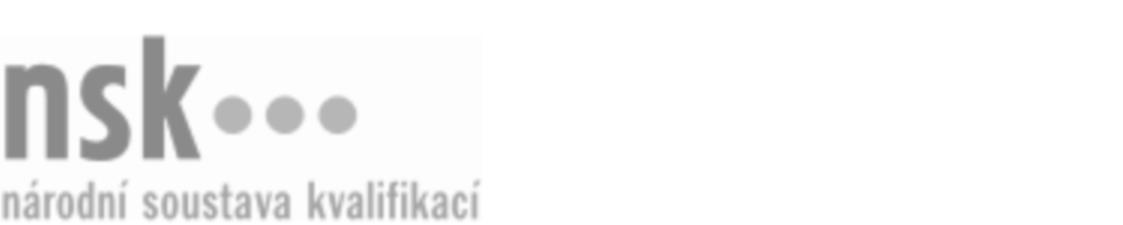 Kvalifikační standardKvalifikační standardKvalifikační standardKvalifikační standardKvalifikační standardKvalifikační standardKvalifikační standardKvalifikační standardReklamní a produktový fotograf / reklamní a produktová fotografka (kód: 34-031-M) Reklamní a produktový fotograf / reklamní a produktová fotografka (kód: 34-031-M) Reklamní a produktový fotograf / reklamní a produktová fotografka (kód: 34-031-M) Reklamní a produktový fotograf / reklamní a produktová fotografka (kód: 34-031-M) Reklamní a produktový fotograf / reklamní a produktová fotografka (kód: 34-031-M) Reklamní a produktový fotograf / reklamní a produktová fotografka (kód: 34-031-M) Reklamní a produktový fotograf / reklamní a produktová fotografka (kód: 34-031-M) Autorizující orgán:Ministerstvo školství, mládeže a tělovýchovyMinisterstvo školství, mládeže a tělovýchovyMinisterstvo školství, mládeže a tělovýchovyMinisterstvo školství, mládeže a tělovýchovyMinisterstvo školství, mládeže a tělovýchovyMinisterstvo školství, mládeže a tělovýchovyMinisterstvo školství, mládeže a tělovýchovyMinisterstvo školství, mládeže a tělovýchovyMinisterstvo školství, mládeže a tělovýchovyMinisterstvo školství, mládeže a tělovýchovyMinisterstvo školství, mládeže a tělovýchovyMinisterstvo školství, mládeže a tělovýchovySkupina oborů:Polygrafie, zpracování papíru, filmu a fotografie (kód: 34)Polygrafie, zpracování papíru, filmu a fotografie (kód: 34)Polygrafie, zpracování papíru, filmu a fotografie (kód: 34)Polygrafie, zpracování papíru, filmu a fotografie (kód: 34)Polygrafie, zpracování papíru, filmu a fotografie (kód: 34)Polygrafie, zpracování papíru, filmu a fotografie (kód: 34)Týká se povolání:FotografFotografFotografFotografFotografFotografFotografFotografFotografFotografFotografFotografKvalifikační úroveň NSK - EQF:444444Odborná způsobilostOdborná způsobilostOdborná způsobilostOdborná způsobilostOdborná způsobilostOdborná způsobilostOdborná způsobilostNázevNázevNázevNázevNázevÚroveňÚroveňOrientace ve fotografických přístrojích, fotografickém příslušenství a záznamových médiíchOrientace ve fotografických přístrojích, fotografickém příslušenství a záznamových médiíchOrientace ve fotografických přístrojích, fotografickém příslušenství a záznamových médiíchOrientace ve fotografických přístrojích, fotografickém příslušenství a záznamových médiíchOrientace ve fotografických přístrojích, fotografickém příslušenství a záznamových médiích44Volba vhodného druhu fotografické techniky pro reklamní a produktovou fotografiiVolba vhodného druhu fotografické techniky pro reklamní a produktovou fotografiiVolba vhodného druhu fotografické techniky pro reklamní a produktovou fotografiiVolba vhodného druhu fotografické techniky pro reklamní a produktovou fotografiiVolba vhodného druhu fotografické techniky pro reklamní a produktovou fotografii44Volba vhodného osvětlení a práce se světlem při fotografování reklamních předmětů a produktůVolba vhodného osvětlení a práce se světlem při fotografování reklamních předmětů a produktůVolba vhodného osvětlení a práce se světlem při fotografování reklamních předmětů a produktůVolba vhodného osvětlení a práce se světlem při fotografování reklamních předmětů a produktůVolba vhodného osvětlení a práce se světlem při fotografování reklamních předmětů a produktů44Tvorba kompozice snímku a volba stanoviště záběru pro reklamní a produktovou fotografiiTvorba kompozice snímku a volba stanoviště záběru pro reklamní a produktovou fotografiiTvorba kompozice snímku a volba stanoviště záběru pro reklamní a produktovou fotografiiTvorba kompozice snímku a volba stanoviště záběru pro reklamní a produktovou fotografiiTvorba kompozice snímku a volba stanoviště záběru pro reklamní a produktovou fotografii44Zhotovování snímků produktůZhotovování snímků produktůZhotovování snímků produktůZhotovování snímků produktůZhotovování snímků produktů44Úprava snímků produktů s využitím grafických programůÚprava snímků produktů s využitím grafických programůÚprava snímků produktů s využitím grafických programůÚprava snímků produktů s využitím grafických programůÚprava snímků produktů s využitím grafických programů55Příprava fotografického snímku pro další zpracováníPříprava fotografického snímku pro další zpracováníPříprava fotografického snímku pro další zpracováníPříprava fotografického snímku pro další zpracováníPříprava fotografického snímku pro další zpracování44Zhotovování kontrolního fotografického snímku na náhledové tiskárněZhotovování kontrolního fotografického snímku na náhledové tiskárněZhotovování kontrolního fotografického snímku na náhledové tiskárněZhotovování kontrolního fotografického snímku na náhledové tiskárněZhotovování kontrolního fotografického snímku na náhledové tiskárně44Archivování obrazových materiálů a digitálních datArchivování obrazových materiálů a digitálních datArchivování obrazových materiálů a digitálních datArchivování obrazových materiálů a digitálních datArchivování obrazových materiálů a digitálních dat33Příprava digitálního obrazu pro export na web, pro tisk a další použitíPříprava digitálního obrazu pro export na web, pro tisk a další použitíPříprava digitálního obrazu pro export na web, pro tisk a další použitíPříprava digitálního obrazu pro export na web, pro tisk a další použitíPříprava digitálního obrazu pro export na web, pro tisk a další použití44Vedení povinné dokumentace k fotografické zakázceVedení povinné dokumentace k fotografické zakázceVedení povinné dokumentace k fotografické zakázceVedení povinné dokumentace k fotografické zakázceVedení povinné dokumentace k fotografické zakázce44Prezentace fotografických prací v závislosti na konkrétní situaci při jednání se zákazníkemPrezentace fotografických prací v závislosti na konkrétní situaci při jednání se zákazníkemPrezentace fotografických prací v závislosti na konkrétní situaci při jednání se zákazníkemPrezentace fotografických prací v závislosti na konkrétní situaci při jednání se zákazníkemPrezentace fotografických prací v závislosti na konkrétní situaci při jednání se zákazníkem44Reklamní a produktový fotograf / reklamní a produktová fotografka,  29.03.2024 15:47:01Reklamní a produktový fotograf / reklamní a produktová fotografka,  29.03.2024 15:47:01Reklamní a produktový fotograf / reklamní a produktová fotografka,  29.03.2024 15:47:01Reklamní a produktový fotograf / reklamní a produktová fotografka,  29.03.2024 15:47:01Strana 1 z 2Strana 1 z 2Kvalifikační standardKvalifikační standardKvalifikační standardKvalifikační standardKvalifikační standardKvalifikační standardKvalifikační standardKvalifikační standardPlatnost standarduPlatnost standarduPlatnost standarduPlatnost standarduPlatnost standarduPlatnost standarduPlatnost standarduStandard je platný od: 22.08.2023Standard je platný od: 22.08.2023Standard je platný od: 22.08.2023Standard je platný od: 22.08.2023Standard je platný od: 22.08.2023Standard je platný od: 22.08.2023Standard je platný od: 22.08.2023Reklamní a produktový fotograf / reklamní a produktová fotografka,  29.03.2024 15:47:01Reklamní a produktový fotograf / reklamní a produktová fotografka,  29.03.2024 15:47:01Reklamní a produktový fotograf / reklamní a produktová fotografka,  29.03.2024 15:47:01Reklamní a produktový fotograf / reklamní a produktová fotografka,  29.03.2024 15:47:01Strana 2 z 2Strana 2 z 2